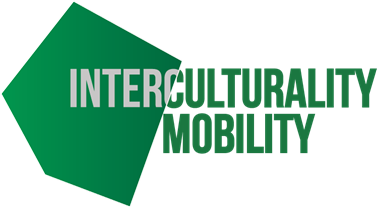 Modulo di autovalutazione e riflessioneNomeDataModulo UnitCose che conoscevo giàCose che conoscevo giàNuove idee che ho imparato oggiNuove idee che ho imparato oggiCosec he ho necessità di approfondireCosec he ho necessità di approfondireData entro la quale completerò le attività online